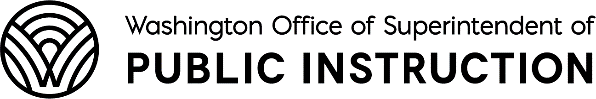 FORM SPI P-223H (Rev. 8/2023)INSTRUCTIONS FOR COMPLETING FORM SPI P-223HCount DatesReport enrolled students as of the fourth school day of September and the first school day of each of the next nine months, October through June. See WAC 392-121-033 for a definition of “school day.”Due Dates and Routing of Form P-223HThe report for September is due at the Educational Service District (ESD) fiscal office September 20. Refer to Section 5.B. of the 2023–24 Enrollment Reporting Handbook for the remaining ESD due dates for the months, October through June.Late reporting can result in delay or withholding of state apportionment payments as provided in chapter 392-117 WAC, Timely Reporting.PurposeThe October through June average resident enrollment reported on Form P-223H is used in calculating state special education funding for each LEA.State funding is paid directly to the resident district or charter or tribal compact school and appears on Report 1191SE.Enrollment received by the published August reporting deadline will be included in August apportionment calculations. Enrollment received after the August deadline will be included as a prior year adjustment in the January 2025 apportionment.Enrollment DefinitionsThe following criteria must be met for each student counted on Form P-223H:The student’s evaluation must be current.The student’s eligibility to receive special education and related services must have been established.The student’s individualized education program (IEP) must be current and in effect. Consideration of the need for extended school year special education services must be documented in the IEP for each special education student reported.The student must have received special education and related services on or before the count day but within the prior month.A properly identified student that is age 3 through 21 is one who:has an active IEP that meets state requirements;has a current evaluation that meets state requirements; andreceiving specially designed instruction as described in a current IEP.All corrections to state enrollment reporting required for resolution of state audit examination findings related to special education and state child count verification findings are submitted as defined in chapter 392-117 WAC, Timely Reporting.Limitations on Enrollment CountsReport only enrolled and properly identified students.Do not report students enrolled in state institutions; i.e., residential habilitation centers, state long-term juvenile institutions, state operated community facilities, county juvenile detention centers, Department of Corrections facilities, and county or city adult jails. The district or ESD that provides the education services for the institution reports these students monthly on Form E-672.ReferencesAnnual Enrollment Bulletin available online at OSPI’s Bulletin webpage.Reported enrollment is summarized on Report 1735.Refer to WAC Chapter 392-172A for special education guidelines.Enter the LEA name, county, LEA number, ESD number, and report month in the boxes provided.Resident DistrictFor districts and ESDs, enter the resident district name, county, and school district number in the boxes provided.For charter and tribal compact school, report the students as a resident district of the school.Districts and ESDs serving nonresident students must complete a separate entry row on Form P-223H for each resident district served.HeadcountReport special education headcount enrollment in the following categoriesAge 3–5: report students who are between 3 and 5 years old and not enrolled in Kindergarten or a transitional kindergarten (TK) program. TK - Tier 14/18: report students who are enrolled in TK program and identified as Least Restrictive Environment (LRE) code 14 or 18 (spending 80% or more of their time in a general education setting).TK - Other Tier: report students who are enrolled in TK program and spend less than 80% of their time in a general education setting.K–21 - Tier 1: report students who are Kindergarten to Age 21 and identified as Least Restrictive Environment (LRE) code 1 (spending 80% or more of their time in a general education setting).K-21 - Other Tier: report students who are Kindergarten to Age 21 and spend less than 80% of their time in a general education setting.CertificationProvide an original signature and date the completed Form P-223H. Form P-223H by Office of Superintendent of Public Instruction is licensed under a Creative Commons Attribution-NoDerivatives 4.0 International License.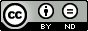 ESDCODISTMONTHLY REPORT OF SPECIAL EDUCATION ENROLLMENT(See reverse side for instructions)SERVING LOCAL EDUCATION AGENCY (LEA) NAMESERVING LOCAL EDUCATION AGENCY (LEA) NAMESERVING LOCAL EDUCATION AGENCY (LEA) NAMECOUNTY NAMECOUNTY NAMESERVING LEA NO.SERVING LEA NO.ESD NO.ESD NO.REPORT MONTHREPORT MONTHREPORT MONTHYEAR2023–24YEAR2023–24YEAR2023–24YEAR2023–24YEAR2023–24SPECIAL EDUCATION ENROLLMENTSPECIAL EDUCATION ENROLLMENTSPECIAL EDUCATION ENROLLMENTSPECIAL EDUCATION ENROLLMENTSPECIAL EDUCATION ENROLLMENTSPECIAL EDUCATION ENROLLMENTSPECIAL EDUCATION ENROLLMENTSPECIAL EDUCATION ENROLLMENTSPECIAL EDUCATION ENROLLMENTSPECIAL EDUCATION ENROLLMENTSPECIAL EDUCATION ENROLLMENTSPECIAL EDUCATION ENROLLMENTHeadcountHeadcountHeadcountHeadcountHeadcountHeadcountHeadcountHeadcountHeadcountHeadcountResident District #Resident District NameAge 3–5Age 3–5TKTier 14/18TKTier 14/18TKOther TierTKOther TierK–21Tier 1K–21Tier 1K–21Tier 1K–21Other TierTotal Special Education Enrollment ServedTotal Special Education Enrollment ServedCERTIFICATIONCERTIFICATIONCERTIFICATIONCERTIFICATIONCERTIFICATIONCERTIFICATIONCERTIFICATIONCERTIFICATIONCERTIFICATIONCERTIFICATIONCERTIFICATIONCERTIFICATIONI hereby certify that all students reflected in this report are properly enrolled and properly identified students in accordance with instructions and that student records and other pertinent documents are readily available for audit.I hereby certify that all students reflected in this report are properly enrolled and properly identified students in accordance with instructions and that student records and other pertinent documents are readily available for audit.I hereby certify that all students reflected in this report are properly enrolled and properly identified students in accordance with instructions and that student records and other pertinent documents are readily available for audit.I hereby certify that all students reflected in this report are properly enrolled and properly identified students in accordance with instructions and that student records and other pertinent documents are readily available for audit.I hereby certify that all students reflected in this report are properly enrolled and properly identified students in accordance with instructions and that student records and other pertinent documents are readily available for audit.Acknowledged:Acknowledged:Acknowledged:Acknowledged:Acknowledged:Acknowledged:Acknowledged:Original Signature of LEA Superintendent or Authorized Official	DateOriginal Signature of LEA Superintendent or Authorized Official	DateOriginal Signature of LEA Superintendent or Authorized Official	DateOriginal Signature of LEA Superintendent or Authorized Official	DateOriginal Signature of LEA Superintendent or Authorized Official	DateOriginal Signature of EDS Superintendent or Authorized Official	DateOriginal Signature of EDS Superintendent or Authorized Official	DateOriginal Signature of EDS Superintendent or Authorized Official	DateOriginal Signature of EDS Superintendent or Authorized Official	DateOriginal Signature of EDS Superintendent or Authorized Official	DateOriginal Signature of EDS Superintendent or Authorized Official	DateOriginal Signature of EDS Superintendent or Authorized Official	Date